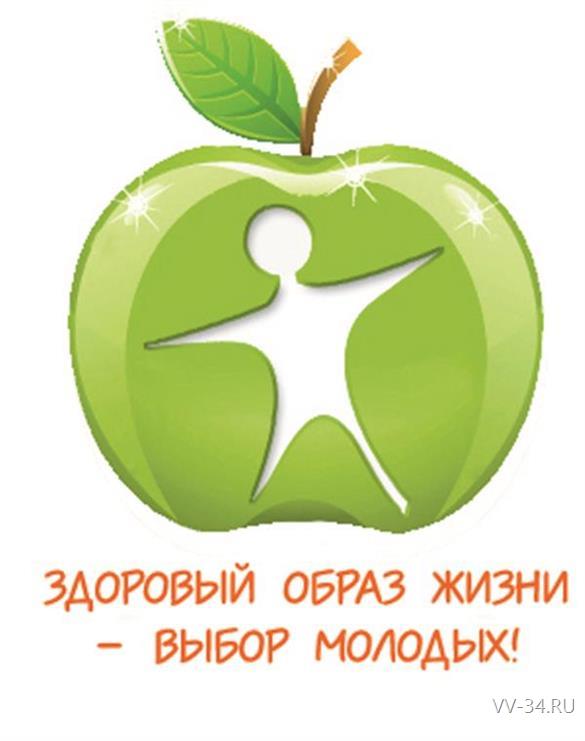 ЛИЧНОСТНЫЕ ФАКТОРЫ, ПРЕПЯТСТВУЮЩИЕ ФОРМИРОВАНИЮ НАРКОЗАВИСИМОСТИ. 1. Видение жизненной перспективы.2. Высокий самоконтроль.3. Высокая  стрессоустойчивость, умение взять себя в руки.4. Система ценностей, совпадающая с социальными ценностями.5. Адекватность самооценки.6. Способность к конструктивному поведению в ситуации конфликта.7. Здоровое и развитое чувство юмора.8. Способность к продуктивному выходу из ситуаций затрудненности удовлетворения актуальных жизненно важных потребностей.9. Сформированность и эффективность способов психологической защиты, позволяющей справляться с эмоциональным напряжением.10. Умение находить конструктивные решения при наличии психотравмирующих ситуаций. 